CHIDZIDZO 4: YOUTUBEChii chinonzi YoutubeYoutube iapurikesheni inoshandiswa kuona mavhidhiyo paInternetTsananguro yeYoutubePaYotube panowanikwa mavhidhiyo akasiyana siyana anosanganisira mimhanzi, kudzidzira mutauro mutsva, mafirimu, madhirama, zvekubika, mharidzo, zvechikoro nezvemabhizimusi.Munogona kutogadzira enyuwo mavideo momaisa paYoutube.ZviitwaMureza weYoutubeKana muchida kupinda paYoutube munodzvanya pamureza wakafanana neuyu: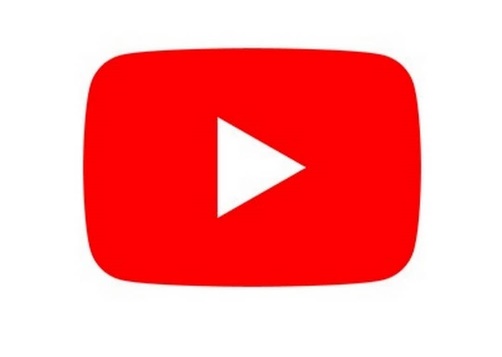 Nzira dzekupinda nadzo paYoutube.Munobaya mureza yeYoutube monobvanya pachibhokisi chionyorerwa mashoko.Tsvagai zvamurikuda, semuenzaniso GRINGO , mobva mabvanya pobuda vhidhiyo yedhirama raGringo.Munokwanisa zvekare kutsvaga mavhidhiyo muchishandisa maikirofoni. Munotsvaga chimureza chemaikirofoni motaura zita revhidhiyo yamurikuda.Chenjedzo: Munesimba pamusoro pezvamuri kutsvaga. Une simba pamusoro pezvauri kutsaga – munogona kutsvaga zvinhu zvakanaka kana zvakashata. Simba rekutsvaga zvinhu zvakanaka rinemi.